Danas ćemo ponoviti vrste riječi- imenice, glagole I pridjeve.Pokušaj pronaći riječi u križaljci ako možeš i nakon tog ih razvrstaj.Nakon tog riješi:https://www.bookwidgets.com/play/SEEWVANE TREBAŠ pisati činkvinu kao što piše ispod ovog zadatka, samo razvrstaj riječi.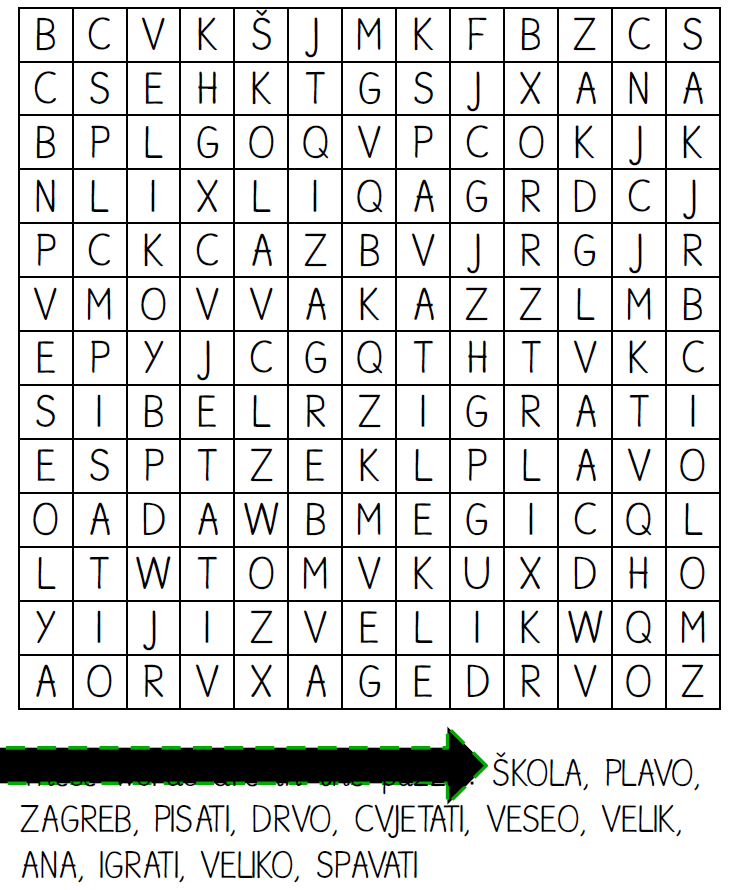 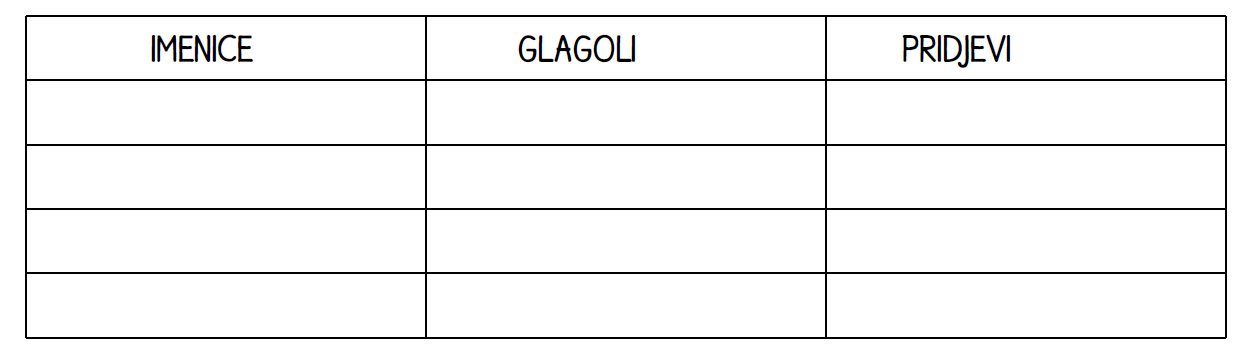 